2.1.6. Berechnen der Tangentensteigung für f(x) = x2Die Steigung der Tangente an den Graphen einer Funktion f im Punkt P (x0|x02) wird nach folgendem Verfahren bestimmt: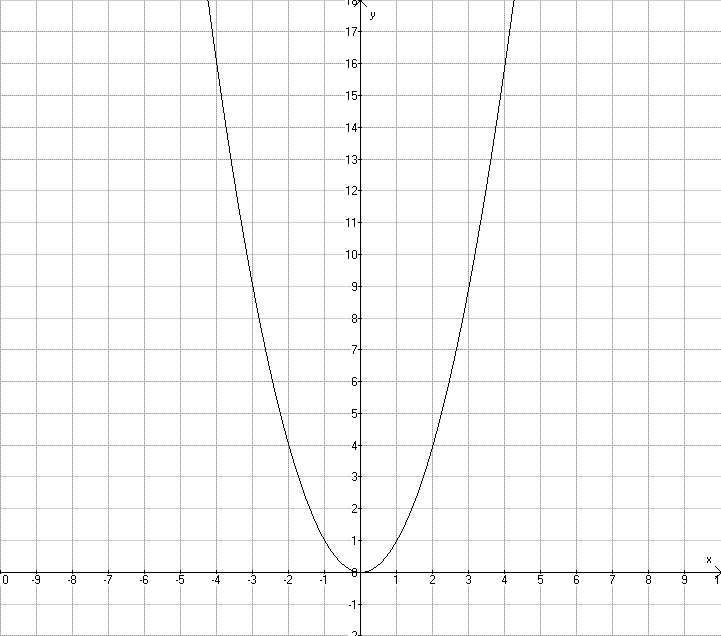 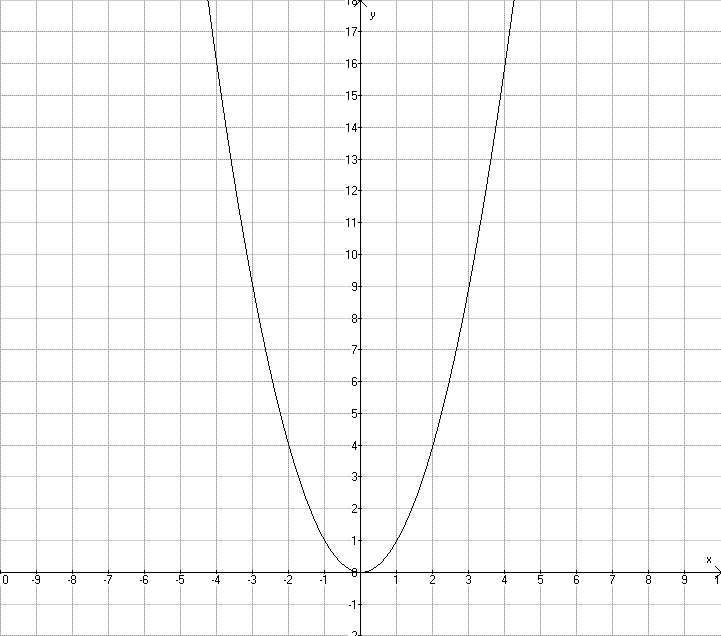 Man bestimmt die Steigung der Sekante durch die Punkte P und S des Graphen.Man lässt den Punkt S auf den Punkt P zuwandern (h  0)Die Steigung der Tangente ist dann der Grenzwert der Sekantensteigungen.Beispiel: f(x) = x2Aufstellen des Differenzenquotienten:Bildung des Differentialquotienten: